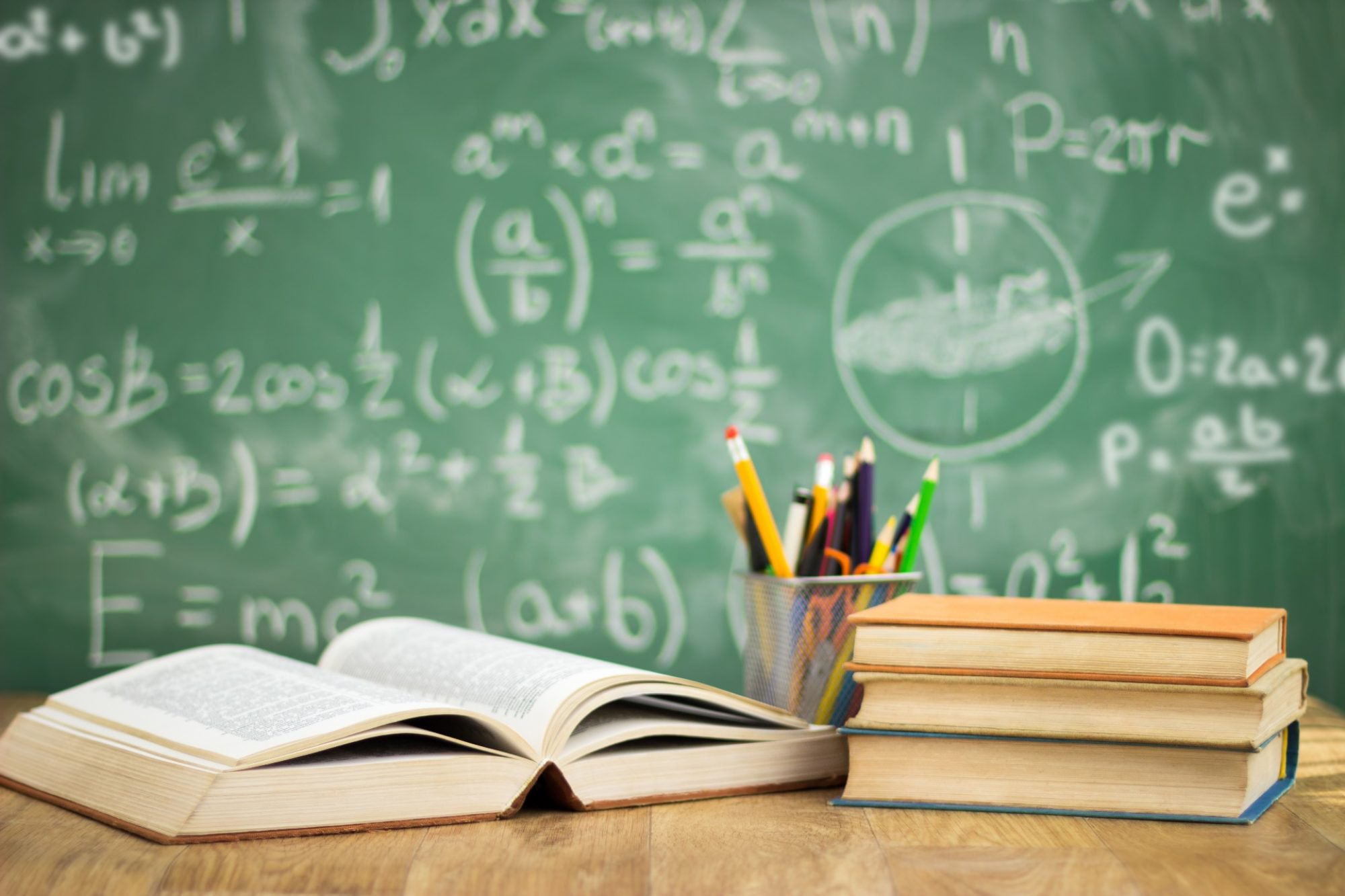 Расписание внеурочной деятельности 2-4 классы на 2022-2023 учебный год  (суббота)4 А 4 Б4 В4 Г4 Д4 Е4 Ж4 З4 И4 К30520931530631631130430831011.00 – 11.35ШахматыРитмикаФин.грам.Фин.грам.ШахматыИстоки Ритмика11.45 – 12.20РитмикаРитмика Истоки ИстокиРитмикаИстокиИстоки Фин.грам.ИстокиФин.грам.12.30 – 13.05ИстокиИстокиФин.грам.РитмикаИстокиРитмикаФин.грам.ШахматыШахматыИстоки 13.15 – 13.55ШахматыФин.грам.ШахматыШахматыФин.грам.ШахматыРитмикаРитмикаФин.грам.Шахматы14.00- 14.35Фин.грам.ШахматыРитмикаЗвонки 3 А 3 Б3 В3 Г3 Д3 Е3 Ж3 З3 И3 К3 Л3 Н10310510110720610210810611.00 – 11.35ШахматыФин.грам.ИстокиИстокиФин.грам.ИстокиФин.грам.Шахматы11.45 – 12.20ИстокиФин.грам.ШахматыФин.грам.ШахматыШахматыИстокиФин.грам.ШахматыШахматыФин.грам.12.30 – 13.05ШахматыИстокиИстокиШахматыФин.грам.Фин.грам.ШахматыШахматыФин.грам.ИстокиШахматыИстоки13.15 – 13.55Фин.грам.ИстокиИстокиИстоки14.00- 14.35Фин.грам.2 А 2 Б2 В2 Г2 Д2 Е2 Ж2 З20930530830631131030431508.00 – 08.35ШахматыФин грамотностьФин грамотностьФин грамотность08.45 – 09.20Фин грамотностьШахматыШахматыИстокиФин грамотностьИстокиИстокиФин грамотность09.30 – 10.05ИстокиИстоки ИстокиШахматыИстокиШахматыФин грамотностьШахматы10.15 – 10.50Фин грамотностьШахматыШахматыИстоки